Fait à 					le				Signature & cachet de l’entreprise :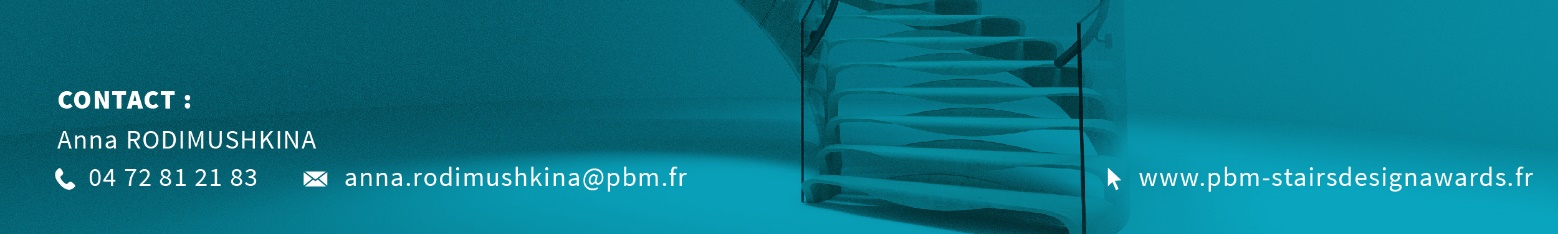 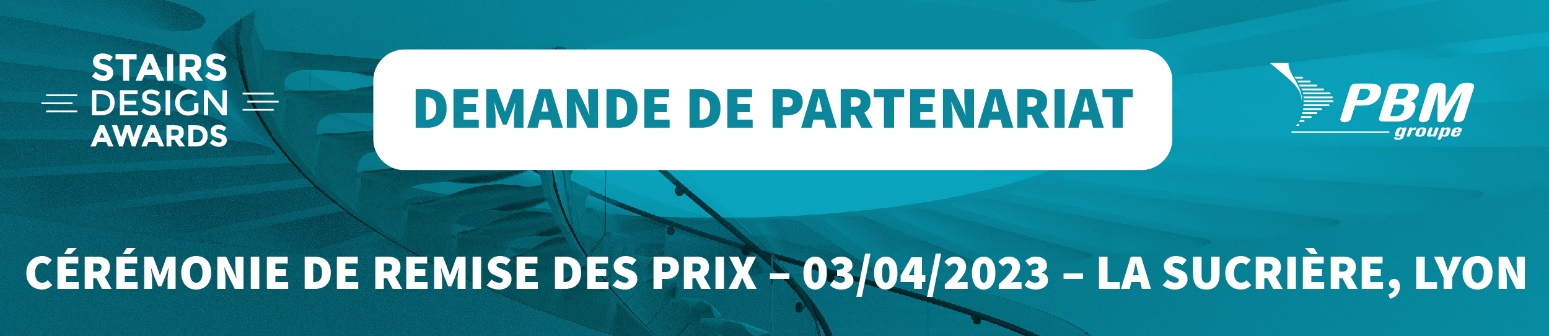 VOUS SOUHAITEZ DEVENIR PARTENAIRE DU CONCOURS STAIRS DESIGN AWARDS ?Retournez-nous ce bulletin de demande de partenariat par e-mail : anna.rodimushkina@pbm.frVOUS SOUHAITEZ DEVENIR PARTENAIRE DU CONCOURS STAIRS DESIGN AWARDS ?Retournez-nous ce bulletin de demande de partenariat par e-mail : anna.rodimushkina@pbm.frVOUS SOUHAITEZ DEVENIR PARTENAIRE DU CONCOURS STAIRS DESIGN AWARDS ?Retournez-nous ce bulletin de demande de partenariat par e-mail : anna.rodimushkina@pbm.frEntreprise :Adresse de facturation
SIRET Nom :Ligne directe :E-mail :Souhaite devenir partenaire du concours Stairs Design Awards :Souhaite devenir partenaire du concours Stairs Design Awards :Souhaite devenir partenaire du concours Stairs Design Awards :Pack ESSENTIELPack ESSENTIELPack VISIBILITEPack VISIBILITEPack PREMIUMPack PREMIUMSouhaite régler par :Souhaite régler par :Virement bancaireVirement bancairePar chèquePar chèque